METRO SPEECH-LANGUAGE NETWORK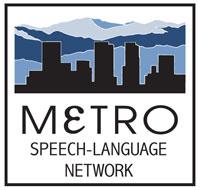 Conference Exhibits RegistrationFebruary 7th  & 8th , 2020 at the Denver Marriott South at Park Meadows 
10345 Park Meadows Drive, Littleton, Colorado 80124Conference Website:  www.metrospeechlanguagenetwork.orgPlease complete this form and submit to, Vendors Chair at vendorrep@metrospeechlanguagenetwork.org Company Name:_______________________________________________  Please type or print company name exactly as you wish to have it listed on the website.Mailing Address:	 _____________________________________________________			Address                                                                City, State                  Zip Code			________________________________________________________________			Firm’s Website                                                    	Representative’s Name			________________________________________________________________			Representative’s E-mail Address			Representative’s phone #Special Requests: (wifi is included)___________________________________________           (i.e. outlet access near table) Note:  Each table includes 1 draped table, 2 chairs and two lunches. (accessibility issues)REGISTRATION:   Return Registration Form with a check payable to:  	 Metro Speech-Language NetworkP.O. Box 330009Northglenn, CO 80233-0009Number of Tables: x $200 each   (or 1 table/2 days $350)                                     	$ __________                                                        (2 tables/2days $700)Friday __________   Saturday____________ Both Days_____________Number of Additional Meals: ____________   (no cost)                  								TOTAL 			$ __________FOR CONFERENCE INFORMATION CONTACT:  Vendors Chair at vendorrep@metrospeechlanguagenetwork.org Exhibitor shall protect, indemnify, and save harmless the Symposium, its officials and exhibit’s managers from and against any damage or liability for any injuries to persons or property arising from the acts or omissions of the exhibitor, his employees, agents, subcontractors or invitees, howsoever caused.  Regardless of the FOB point, exhibitor agrees to bear all risk of loss, injury or destruction of goods and materials that occur. Such loss, injury or destruction shall not release exhibitor from any obligation to the conference.